هو الابهی- ای مشتعل بنار سیناء هیچ از یاد نروی و فراموش...عبدالبهآء عباساصلی فارسی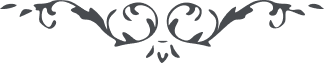 لوح رقم (196) – من آثار حضرت عبدالبهاء – مکاتیب عبد البهاء، جلد 8، صفحه 139هو الابهیای مشتعل بنار سیناء هیچ از یاد نروی و فراموش نشوی زیرا در نهانخانه دل منزل و مأوی داری بجان جانان قسم که چون حول مطاف قلوب لاهوتیان طواف نمایم فورا ترا بخاطر آرم و در حین سقایه باغچه مرکز دوائر غیر متناهیه کوزه‌ئی بدوش بنیت شما بالوکاله کشم و آب دهم ملاحظه نما که مظهر چه عنایتی و مطلع چه نورانیتی و البهآء علیک (ع ع)